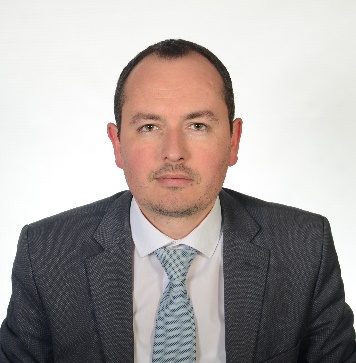 Dr. Elton Tota, Professor of EU law at the UBT College.  Mr. Tota has more than ten years experience in teaching, consulting and research in the field of EU law and in the sector of rule of law. In the capacity of an experienced lawyer and being committed in the framework of various legal consulting projects, Mr. Tota has been providing professional advice for different public and private institutions, mainly in the field of drafting national legislation and its harmonization with the EU acquis.Also, Mr. Tota is often present in media through professional articles and analysis concerning the EU integration process for the Western Balkans and the developments in the EU law. In terms of consultancy, some of his professional commitments have been provided in the projects below: EU Support to the Kosovo Competition Authority and the State Aid Commission;Global Program of Combating Illicit Financial Flows (IFF);National Centralized Criminal Record System - Kosovo (NCCR);Support to Free Legal Profession and Bar Association of Kosovo;Support to the Agency for the Management of Sequestrated and Confiscated Assets (AMSCA);Support to Civil Code and Property Rights (CCPR).PublicationsScientific JournalsScientific JournalsScientific JournalsTitle of workJournal’s nameYear / Volume / pagesState Aid trends in the Western Balkans in the light of the European Union acquisCorporate Law & Governance Reviewhttps://virtusinterpress.org/IMG/pdf/clgrv5i2sip4.pdfVolume 5, Issue 2, Special Issue, 2023, pages 174-181, ISSN Online: 2664-1542.publisher: Virtus InterpressOpen Balkan Initiative: A contested issue in the EU membership perspectiveJournal of Liberty and International Affairshttps://e-jlia.com/index.php/jlia/article/view/866/375Volume 9 • Number 1 • 2023, pages 312-324 | eISSN 1857-9760.publisher: Institute for Research and European Studies. The EU competition rules and impact on increasing market competitiveness on the Western BalkansCorporate Governance and Organizational Behavior Reviewhttps://virtusinterpress.org/IMG/pdf/cgobrv5i2sip4.pdfVolume 5, Issue 2 (Special Issue), 2021, pages. 156-164. publisher: Virtus Interpress Refocusing the European Union attention on the Western Balkans: the impact of the Berlin ProcessJournal of Liberty and International Affairshttps://e-jlia.com/index.php/jlia/article/view/200/186Volume 6, Issue 2, 2020, pages 155 – 166.publisher: Institute for Research and European StudiesSummary (abstracts) from Scientific international and national conferences Summary (abstracts) from Scientific international and national conferences Summary (abstracts) from Scientific international and national conferences Title of workJournal’s nameYear / Volume / pagesTowards a new EU Pact on Migration and Asylum: The challenges ahead12th UBT International Scientific ConferenceUBT Knowledge Center, 2023 (in process of publication). The transposition of EU state aid rules to Kosovo legislation: legal aspects and implications11th UBT International Scientific Conferencehttps://knowledgecenter.ubt-uni.net/conference/2022/all-events/268/ UBT Knowledge Center, 2022.  State Aid rules in Kosovo: the need for approximation with EU acquis10th UBT International Scientific Conference https://knowledgecenter.ubt-uni.net/cgi/viewcontent.cgi?article=3280&context=conference UBT Knowledge Center, 2021.  Other PublicationsOther PublicationsOther PublicationsTitle of workJournal’s nameYear / Volume / pagesEU Enlargement and its Impact to the Western Balkans (summary)CWG – DIALOG, Magazin der CWG e. V. an der Fakultät für Wirtschaftswissenschaften der TU Chemnitzhttps://www.tu-chemnitz.de/wirtschaft/vwl2/cwg/dialog/2020/CWG_Dialog_01-2020.pdfISSN 1610-8248 (Print) - ISSN 1610-823X (Internet)Issue Number 01/2020 EU Enlargement and its Impact to the Western Balkans (book)Publisher: Logos Verlag GmbH, Berlin, Germany, 2019. www.logos-verlag.com 2019, pages 175, ISBN: 978-3-8325-4964-0.